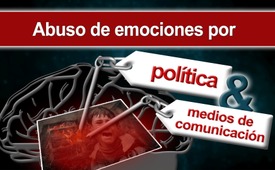 Abuso de emociones por parte la política y los medios de comunicación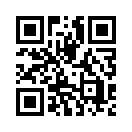 Las personas pueden ser convencidas y controladas por conducto de las emociones y no por medio de argumentos o hechos. La política y los medios de comunicación utilizan este hecho. Ejemplos como las "mentiras de la incubadora", informes sobre manifestaciones, etc., muestran el abuso de nuestras emociones con absoluta claridad.
Vea cómo nuestros medios de comunicación nos están constantemente "cargando emocionalmente" y luego reaccionamos en consecuencia...La investigación cerebral ha demostrado que no es a través de argumentos o hechos que uno puede convencer y controlar a la gente, sino principalmente por conducto de fuertes emociones. Los medios de comunicación y la política también hacen gran uso, o, más bien, “abuso” de este hecho  Así, como uno de los muchos ejemplos, la primera guerra de Irak fue desencadenada por la aparición emocional de una niña de 15 años. Informó con lágrimas delante de la cámara que, como supuesta enfermera, había sido testigo de cómo soldados iraquíes sacaban a los bebés de sus incubadoras y los dejaban morir en el suelo. Esto resultó ser más tarde, una clara mentira y un truco de propaganda. Del mismo modo, el colapso del World Trade Center el 11 de septiembre de 2001 sirvió como señal de partida para la actual "guerra contra el terror" al crear una imagen hostil contra los islamistas basada en las emociones. Si el pueblo estadounidense no hubiera sido influenciado primero emocionalmente a través de tales informes en el sentido de los gobernantes, probablemente nunca habría  estado de  acuerdo con las guerras subsiguientes. Por lo tanto, la política y los medios de comunicación utilizan métodos de propaganda, censura o informes falsos para provocar cambios en las medidas. Esto también fue confirmado por el proyecto de investigación científica "Swiss Propaganda Research",
el cual se ocupa de la propaganda geopolítica en los medios de comunicación suizos y alemanes.Como resultado de su investigación, el equipo de investigación pudo demostrar un claro efecto propagandístico en los medios de comunicación a favor de los EE.UU./OTAN. Un ejemplo de esto son las manifestaciones simultáneas en Rusia y Yemen el 26 de marzo de 2017. En las protestas anticorrupción en Rusia, los medios de comunicación occidentales evidentemente crearon un estado de ánimo contra Rusia, a pesar de que sólo estaban involucradas de 7.000 a 8.000 personas. Los medios de comunicación occidentales no mencionaron las manifestaciones en Yemen, aunque cientos de miles de personas se habían trasladado a la capital. Todos ellos protestaron en su momento contra la guerra librada por la coalición de guerra saudi en su país y contra la devastadora catástrofe de hambruna causada por ella. 
En 2011, 1,5 millones de personas en Siria salieron a las calles EN PRO de Assad. Esto fue explicado, entre otras cosas, por un estudiante sirio ante el grupo parlamentario de la CDU/CSU en el Parlamento alemán. Los principales medios de comunicación simplemente distorsionaron este hecho y afirmaron que 1,5 millones de sirios se habían levantado EN CONTRA de Assad.[en alemán www.kla.tv/10219] 

La siguiente transmisión: “Estrategia de guerra "Niños que sufren” [www.kla.tv/9630] muestra el abuso estratégico de emociones de los pueblos, aquí, con imágenes y mensajes hábilmente utilizados.
Si uno quiere deshacerse de esta hábil manipulación de los medios de comunicación y de la política occidental, se tiene que  volver a aprender a distinguir entre  el abuso de emociones a sangre fría y a menudo compulsivas y  nuestro valioso sentimiento de instinto interior.de mf./ga./sak./ae./gan.Fuentes:https://swisspropaganda.wordpress.com/2017/03/01/das-forschungsprojekt/
https://deutsch.rt.com/russland/48279-nawalny-opposition-russland-vor-unruhigen/
https://de.sputniknews.com/panorama/20170327315058884-moskau-demo-deutsche-berichterstattung/
www.youtube.com/watch?v=3Igrp8-3JzAEsto también podría interesarle:---Kla.TV – Las otras noticias ... libre – independiente – no censurada ...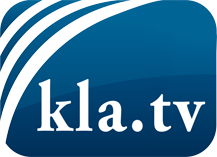 lo que los medios de comunicación no deberían omitir ...poco escuchado – del pueblo para el pueblo ...cada viernes emisiones a las 19:45 horas en www.kla.tv/es¡Vale la pena seguir adelante!Para obtener una suscripción gratuita con noticias mensuales
por correo electrónico, suscríbase a: www.kla.tv/abo-esAviso de seguridad:Lamentablemente, las voces discrepantes siguen siendo censuradas y reprimidas. Mientras no informemos según los intereses e ideologías de la prensa del sistema, debemos esperar siempre que se busquen pretextos para bloquear o perjudicar a Kla.TV.Por lo tanto, ¡conéctese hoy con independencia de Internet!
Haga clic aquí: www.kla.tv/vernetzung&lang=esLicencia:    Licencia Creative Commons con atribución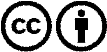 ¡Se desea la distribución y reprocesamiento con atribución! Sin embargo, el material no puede presentarse fuera de contexto.
Con las instituciones financiadas con dinero público está prohibido el uso sin consulta.Las infracciones pueden ser perseguidas.